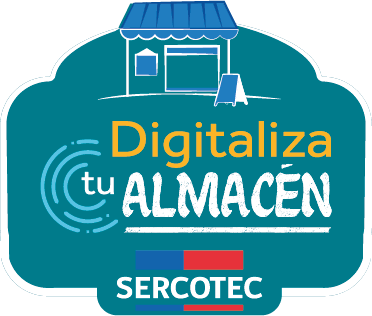 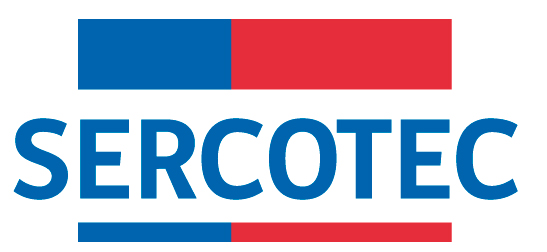 MODIFICACIÓN BASES DE POSTULACIÓNALMACENES DE CHILE FONDO CONCURSABLE DIGITALIZA TU ALMACÉN2020Por el presente acto, se modifican Bases de Postulación del Programa “Almacenes de Chile, Fondo Concursable Digitaliza Tu Almacén”, en el siguiente sentido:DONDE DICE:1.3. RequisitosRequisitos de admisibilidad La empresa postulante debe cumplir con lo siguiente:g) No haber sido beneficiario/a de una convocatoria anterior de Digitaliza tu Almacén.DEBE DECIR:1.3. RequisitosRequisitos de admisibilidad La empresa postulante debe cumplir con lo siguiente:g) No haber sido beneficiario/a de una convocatoria anterior del Programa Almacenes de Chile.En todo aquello no modificado, rigen íntegramente las disposiciones de Bases de Postulación que por el presente acto se modifican.